      16-17 декабря 2020 года в рамках  региональной  Ассамблеи учителей технологии директор колледжа Зуева Марина Леоновна и сотрудники колледжа Исаева Светлана Николаевна, Егоров Роман Викторович представили результаты деятельности региональной инновационной площадки за 2018-2020 годы.     16 декабря 2020 года ПЛЕНАРНОЕ ЗАСЕДАНИЕ «ПРЕДМЕТНАЯ ОБЛАСТЬ «ТЕХНОЛОГИЯ» В СОВРЕМЕННОЙ ШКОЛЕ»Региональная сетевая площадка непрерывного технологического образования школьников: результаты деятельности, перспективы развития
Зуева Марина Леоновна, директор ГПОУ ЯО Ярославского градостроительного колледжаПрезентация 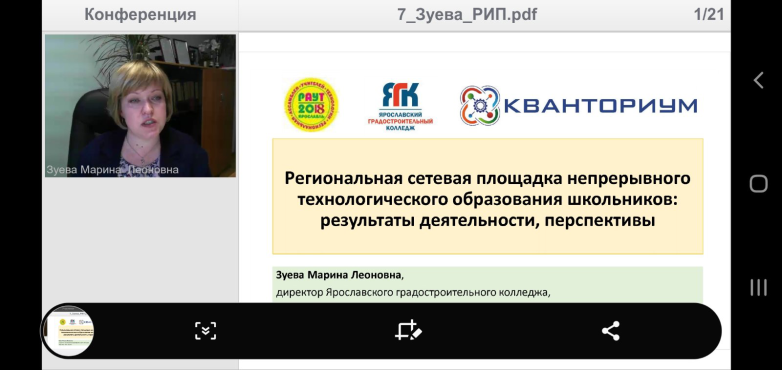 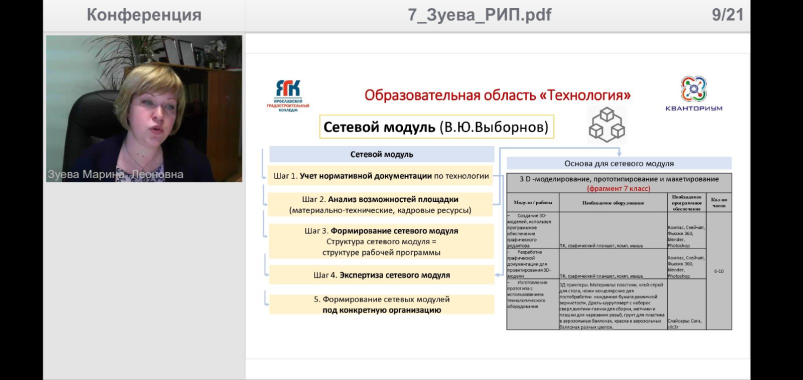 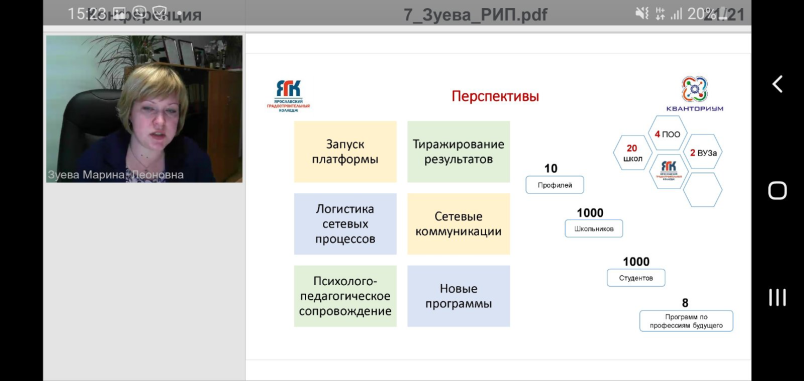 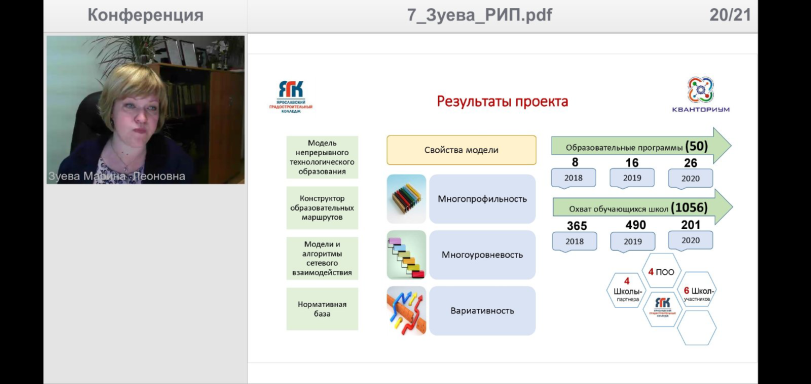       17 декабря 2020 года ПРАКТИКИ ОБНОВЛЕНИЯ СОДЕРЖАНИЯ И МЕТОДОВ ОБУЧЕНИЯ ПРЕДМЕТНОЙ ОБЛАСТИ «ТЕХНОЛОГИЯ»Мир технологий становится ближе: сетевые программы для технологического образования школьников
Исаева Светлана Николаевна, заместитель руководителя детского технопарка «Кванториум», г.Ярославль
ПрезентацияУроки технологии в Кванториуме
Егоров Роман Викторович, руководитель мобильного технопарка «Кванториум», г.Ярославль
Презентация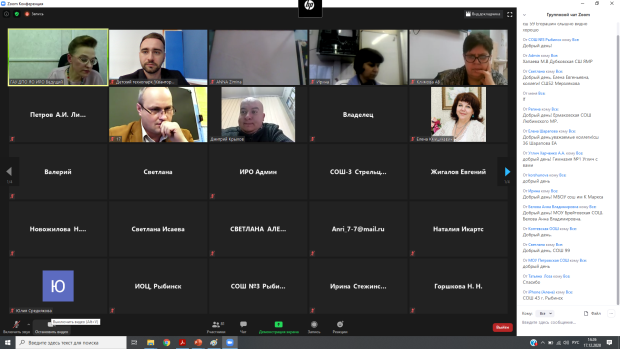 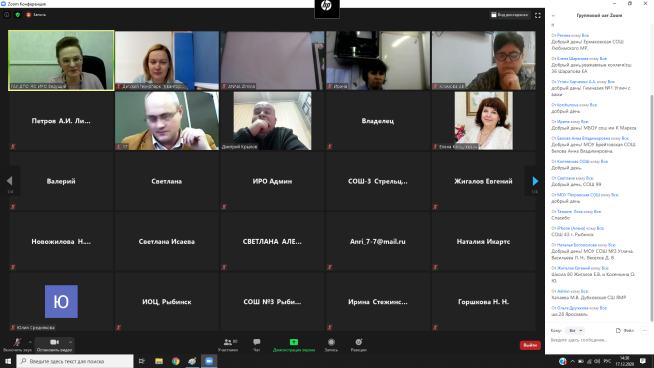         На мероприятии присутствовали более 150 учителей технологии всех муниципальных районов области и представителей органов управления образования, методических служб, профессиональных образовательных организаций по направлению «Технологическое образование». 